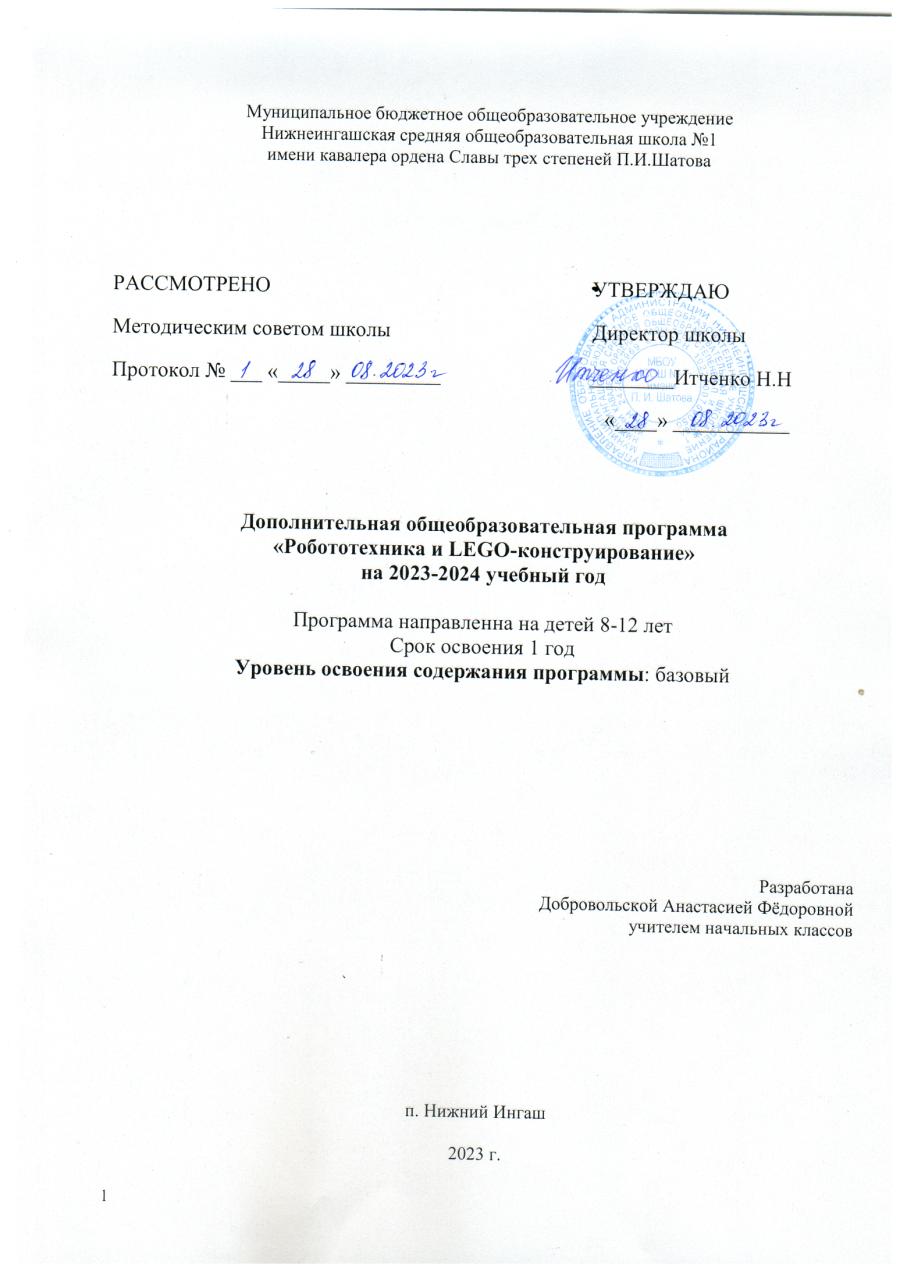 1. Комплекс основных характеристик дополнительной общеобразовательной общеразвивающей программы:                         1.1.Пояснительная записка         Научно-техническое творчество на сегодняшний день является предметом особого внимания и одним из аспектов развития интеллектуальной одаренности детей. Технические достижения всѐ быстрее проникают во все сферы человеческой жизнедеятельности и вызывают интерес детей и подростков к современной технике. Технические объекты окружают нас повсеместно, в виде бытовых приборов и аппаратов, игрушек, транспортных, строительных и других машин. Дети познают и принимают мир таким, каким его видят, пытаются осмыслить, осознать, а потом объяснить. Известно, что наилучший способ развития технического мышления и творчества, знаний технологий неразрывно связан с непосредственными реальными действиями, авторским конструированием.Дополнительная общеразвивающая программа «Робототехника» разработана в соответствии с:1.Федеральный закон Российской Федерации от 29 декабря 2012 г. N 273- ФЗ «Об образовании в Российской Федерации».2.Постановление Главного государственного санитарного врача РФ от 4 июля 2014 г. № 41 «Об утверждении СанПиН 2.4.4.3172-14 «Санитарно - эпидемиологические требования к устройству, содержанию и организации режима работы образовательных организаций дополнительного образования детей».3.Приказ Министерства образования и науки РФ от 9 ноября 2018 г.№ 196  «Об утверждении Порядка организации и осуществления образовательной деятельности по дополнительным общеобразовательным программам». Направленность программы - техническая.Сроки реализации программы: 1 год, 56 часовУровень освоения содержания программы: базовый. Возраст обучающихся: 8-12 летВозрастные  особенности обучающихся по программе:Возрастные особенности детей 8-10 лет:       Физические. Ребенок этого возраста очень активен. Любит приключения, физические упражнения, игры. Может пренебрегать своим внешним видом.             Интеллектуальные. Нравится исследовать все, что незнакомо. Понимает законы последовательности и последствия. Имеет хорошее историческое и хронологическое чувство времени, пространства, расстояния. Хорошо мыслит и его понимание абстрактного растет. Нравится делать коллекции. Собирает все, что угодно. Для него главное не качество, а количество. «Золотой возраст памяти».                 Эмоциональные. Резко выражает свои чувства. Сначала говорит, а потом думает. Свободно выражает свои эмоции. Эмоционально быстро включается в споры. Начинает развиваться чувство юмора. Желает рассказывать смешные истории. Скрытые страхи. Ему хотелось бы выглядеть бесстрашным.             Социальные. Ребенок начинает быть самостоятельным. Приспосабливается к обществу вне семейного круга. Ищет группу ровесников того же пола, т.к. для девочек мальчики «слишком шумны и буйны», а для мальчиков девочки «слишком глупы». Ребенок ищет героев, выбирая тех людей, которых он видит, о которых читает, восхищается теми, кто делает то, что он хотел бы сделать. Желает понравиться выбранным им авторитетам. Возрастные особенности детей 8-12 лет.                  Развитие познавательной сферы. Развиваются все виды мышления: переход от мышления, основанного на оперировании конкретными представлениями, к мышлению теоретическому рефлексивному. Становление основ мировоззрения. Интеллектуализация таких психических функций, как восприятие и память; развитие воображения. Умение оперировать гипотезами.              Возрастные новообразования. Личностная нестабильность. Развивается чувство взрослости – отношение к себе подростка, как к взрослому, ощущение себя в какой-то мере взрослым человеком. Стремление к самостоятельности. Формируется «Я-концепция» - система внутренне согласованных представлений о себе, образов «Я» (представления о собственной внешней привлекательности, о своем уме, способностях, о силе характера, доброте и других качествах). Самокритичность, ранимость.            Ведущий вид деятельности. Ведущей деятельностью в этот период становится интимно-личностное общение. Подросток открывает для себя свой внутренний мир, общение со сверстниками становится исповедальным. Подростковая самостоятельность выражается в разнообразных увлечениях: - интеллектуально-эстетические – связаны с глубоким интересом к любимому занятию – истории, музыке, радиотехнике, рисованию и т.д.; - эгоцентрические – изучение редких иностранных языков, увлечения стариной, занятия модным видом спорта и т.п. – любое дело становится всего лишь средством демонстрации своих успехов; - телесно-мануальные – связаны с намерением укрепить свою силу, приобрести ловкость или какие-нибудь искусные мануальные навыки – занятия спортом, вождение мотоцикла или картинга, занятия в столярной мастерской и т.д.; - накопительские – коллекционирование; - информативно-коммуникативные – самый примитивный вид увлечений – в них проявляется жажда получения новой не слишком содержательной информации и потребность в легком общении со сверстниками: пустые разговоры в компании; часы, проведенные перед телевизором; виртуальные беседы «ни о чем» в Интернете.                    Социальная ситуация развития. Ведущий мотив поведения подростка – желание быть принятым в коллективе ровесников, завоевать авторитет, уважение, внимание. Для подростка важно иметь референтную группу, ценности которой он принимает, на чьи нормы поведения и оценки он ориентируется. Желание слиться с группой, ничем не выделяться, отвечающее потребности в безопасности, психологи рассматривают как механизм психологической защиты. Важны ситуации, связанные с напряжением и риском – проявляя интерес к волевым качествам других (целеустремленность, решительность, выдержка), подросток постоянно стремится обнаружить их у себя. Он провоцирует стрессовые ситуации, конфликты, пытаясь проверить других и себя.Актуальность программы:              Технология, основанная на элементах LEGO - это проектирование, конструирование и программирование различных механизмов и машин. При построении модели затрагивается множество проблем из разных областей знаний. Образовательная система LEGO востребована в тех областях знаний, для которых важны; информатика (абстракция, логика), технология (конструирование), математика (моделирование), физика (основы механики).            Работа с образовательными конструкторами LEGO Education позволяет школьникам в форме познавательной игры узнать многие важные идеи и развить необходимые в дальнейшей жизни навыки.             На занятиях при решении практических задач и поиска оптимальных решений учащиеся осваивают понятия баланса конструкции, ее оптимальной формы, прочности, устойчивости, жесткости и подвижности, а также передачи движения внутри конструкции. Конструктор LEGO предоставляет широкие возможности для знакомства детей с зубчатыми передачами, рычагами, шкивами, маховиками, основными принципами механики, а также для изучения энергии, подъемной силы и равновесия.             В процессе обучения происходит тренировка мелких и точных движений, формируется элементарное конструкторское мышление, ребята учатся работать по предложенным инструкциям и схемам, анализировать ситуацию и самостоятельно находить ответы на вопросы путем логических рассуждений, изучают принципы работы механизмов.Для проведения занятий по программе используются образовательные конструкторы LEGO Education 9886 «Технология и физика» и дополнительные элементы (см. Методическое обеспечение и материально-техническое обеспечение программы).Формы и режимы занятий. Занятия проводятся 2 раза в неделю по 1 часу (1 х40 мин). Так как практические работы связаны с индивидуальной деятельностью по проектированию и конструированию, испытанием и запуском модели, оптимальная наполняемость группы составляет 10-15 человек. Основная форма занятий: упражнения и выполнение групповых и индивидуальных практических работ. При изучении нового материала используются словесные формы: лекция, эвристическая беседа, дискуссия. При реализации личных проектов используются формы организации самостоятельной работы. Значительное место в организации образовательного процесса отводится практическому участию детей в соревнованиях, разнообразных мероприятиях по техническому легоконструированию.                               1.2.Цель и задачи программыЦель программы: развитие конструкторского мышления, учебно-интеллектуальных, организационных, социально-личностных и коммуникативных компетенций через освоение технологии LEGO - конструирования и моделирования. Задачи программы: Образовательные: способствовать формированию знаний, умений и навыков в области технического конструирования и моделирования; познакомить учащихся с комплексом базовых технологий, применяемых при создании роботов (простейшие механизмы, пневматика, источники энергии, управление электромоторами, зубчатые передачи, инженерные графические среды проектирования и др.); способствовать формированию навыка проведения исследования явлений и простейших закономерностей; способствовать повышению мотивации учащихся к изобретательству и созданию собственных роботизированных систем. Развивающие: способствовать формированию и развитию познавательной потребности в освоении физических знаний; развивать мелкую моторику, внимательность, аккуратность и изобретательность;развивать пространственное воображение учащихся создать условия для развития поисковой активности, исследовательского мышления учащихся. Воспитательные: способствовать развитию коммуникативной культуры; формировать у учащихся стремление к получению качественного законченного результата; формировать навык работы в группе, способствовать созданию творческой атмосферы сотрудничества, обеспечивающей развитие личности, социализацию и эмоциональное благополучие каждого ребенка.                                 1.3.Планируемые результатыПредметными результатами освоения программы является формирование следующих знаний и умений: Знания: правила техники безопасности при работе с конструктором; основные соединения деталей LEGO конструктора; понятие, основные виды, построение конструкций; основные свойства различных видов конструкций (жѐсткость, прочность, устойчивость); понятие, виды механизмов и передач, их назначение и применение; понятие и виды энергии; разновидности передач и способы их применения. Умения: создавать простейшие конструкции, модели по готовым схемам сборки и эскизам; характеризовать конструкцию, модель; создавать конструкции, модели с применением механизмов и передач; находить оптимальный способ построения конструкции, модели с применением наиболее подходящего механизма или передачи; описывать виды энергии; строить предположения о возможности использования того или иного механизма, и экспериментально проверять его, создавать индивидуальные и групповые проекты при работе в команде; уметь самостоятельно решать технические задачи, конструировать машины и механизмы, проходя при этом путь от постановки задачи до работающей модели. Метапредметными результатами изучения программы является формирование следующих универсальных учебных действий (УУД): Познавательные УУД: умение определять, различать и называть предметы (детали конструктора); умение выстраивать свою деятельность согласно условиям (конструировать по условиям, по образцу, по чертежу, по заданной схеме и самостоятельно строить схему); умение ориентироваться в своей системе знаний: отличать новое от уже известного; умение использовать для поиска более рациональных решений знаний физических закономерностей и уметь объяснять принцип действия механизмов с использованием физической терминологии. Регулятивные УУД: умение работать по предложенным инструкциям; умение определять и формулировать цель деятельности на занятии; умение формулировать гипотезу, проводить ее проверку и делать вывод на основе наблюдения. Коммуникативные УУД: умение интегрироваться в группу сверстников и строить продуктивное взаимодействие и сотрудничество со сверстниками и взрослыми; умение учитывать позицию собеседника (партнѐра); умение адекватно воспринимать и передавать информацию; умение слушать и вступать в диалог. Личностные УУД: положительное отношение к учению, к познавательной деятельности, желание приобретать новые знания, умения, совершенствовать имеющиеся, умение осознавать свои трудности и стремиться к их преодолению, участие в творческом, созидательном процессе.Содержание программыУчебный планСодержание учебного планаРаздел 1 «Введение. Правила безопасности»Тема. Вводное занятие. Знакомство... Теория Знакомство с кабинетом, программой, расписанием занятий, инструктаж по технике безопасности. Строительное плато. Рабочее место, конструктор, разнообразие деталей, возможности конструктора (демонстрация).Тема. Правила техники безопасности.Теория Знакомство с правилами техники безопасного Раздел 2. МоделированиеТема.  Вводное занятие. Теория. суть термина лего, кто первый придумал термин, что такое конструктор, где применятся конструктор.Тема. Вспомнить основные детали LEGO, вспомнить способы крепления.Теория. Описание конструктора, его основные части, назначение основных частей. Практика. Исследовать основные элементы конструктора LEGO MINDSTORMS.Тема  Фантазировать.Теория. Суть модульного принципа для сборки  устройств. Практика. Исследование структуры окна программы для управленияРаздел №3 Моделирование животных.Тема Домашний любимецТеория. Виды животных. Особенности животных. Любить все живое. Практика. Выполнение эскиза (схемы) различных видов животных. Соединение деталей. Моделирование животных.Тема. Дикие животныеТеория. Дикие животные. Домашние животные. Самостоятельная работа по теме «Конструирование модели животного».Практика. Конструирование модели животного. Виды животных, обсуждение сходства и различия, показ иллюстраций. Конструирование различных видов животных: по схемам и по замыслу.Тема проект «Зоопарк».Теория. Обсуждение будущего проекта. Детали проекта. Этапы его построения, составление плана строительства.Практика. Конструирование проекта (зоопарк). Словесная презентация и защита проекта. Тема. Что нас окружает: конструирование собственной модели.Теория Обучение анализу образца, выделению основных частей животных, развитие конструктивного воображения обучающихся. Практика. Выполнение эскиза (схемы) редких видов животных. Соединение деталей. Моделирование редких и исчезающих животных.Раздел №4 Строитель и архитекторТема Многоэтажные дома Теория: Сборка стен и крыши домика, разные виды крыш. Использование строительных кирпичей в зависимости от их размеров, крепление, виды кирпичной кладки. Ознакомление с основными частями конструкции домика – стены, пол, крыша, окна, дверь, фундамент, а также с пространственным расположением этих частей относительно друг друга. Виды крыш.Практика. Выполнение эскиза (схемы) одноэтажного дома. Соединение деталей конструкции дома. Постройка одноэтажного домика. Тема. Наш дворТеория Сборка разные виды. Использование строительных кирпичей в зависимости от их размеров, крепление, виды кирпичной кладки. Ознакомление с основными частями конструкции. Практика. Выполнение эскиза (схемы) двора. Соединение деталей конструкции. Постройка.Тема. Улицы нашего городаТеория Сборка разные видов. Использование строительных кирпичей в зависимости от их размеров, крепление, виды кирпичной кладки. Ознакомление с основными частями конструкции. Практика. Выполнение эскиза (схемы) города. Соединение деталей конструкции. Постройка.Раздел №5 Симфонический оркестрТема. Конструирование собственного музыкального робота.Теория. Виды музыкальных роботов. Показ моделей и иллюстраций музыкальных роботов.Практика.  Выполнение эскиза (схемы) роботов по собственному замыслу. Соединение деталей. Конструирование обучающимися различных видов роботов, , презентация моделей.Раздел №6 Приключения РоботовТема Роботы. Сборка скульптур роботов (без электроники)Теория Формирование представления о понятии «робот». Обсуждение функций и практического значения роботов в современном мире.Практика. Выполнение эскиза (схемы) различных видов макетов роботов. Соединение деталей. Конструирование обучающимися разных видов моделей роботов.Тема Летательные роботы.Теория Виды летательных аппаратов. Показ моделей и иллюстраций гражданской и военной авиации. Космические летательные аппараты. Аэродромы и космодромы.Практика.  Выполнение эскиза (схемы) летательного аппарата по собственному замыслу. Соединение деталей. Конструирование обучающимися различных видов летательных аппаратов, зданий аэродромов, космодромов, взлетных полос, стартовых площадок, вертолетных площадок, презентация моделей.Тема Постройка старинных машин.Теория Виды старинных машин. Показ моделей и иллюстраций гражданской и военной машин.Практика.  Выполнение эскиза (схемы) машин по собственному замыслу. Соединение деталей. Конструирование обучающимися различных видов летательных аппаратов, зданий аэродромов, космодромов, взлетных полос, стартовых площадок, вертолетных площадок, презентация моделей.Тема Железнодорожный поезд робот.Теория История развития железнодорожного транспорта в России. Железнодорожный вокзал города Самара. Виды подвижного состава.Практика.  Выполнение эскиза (схемы) железнодорожной техники. Соединение деталей. Конструирование обучающимися разных видов железнодорожной техники от паровоза до новейшего электровоза «Сапсан», железнодорожных зданий и сооружений презентация моделей.Раздел №7 Улица полна неожиданностиТема Моделирование дорожных ситуаций.Теория Моделирование дорожной ситуации. Правила дорожного движения. Составные части дороги, участники движения, дорожные знаки, транспортные средства. Словарь.Практика. Выполнение эскиза (схемы) дорожного полотна. Конструирование дорожного полотна и транспортных средств. Установка дорожных знаков. Моделирование различных дорожных ситуаций и проблем. Их решение.Тема Игра «Собери модель по памяти» Теория. Развитие фантазии и воображения обучающихся, развитие умения передавать форму объекта средствами конструктора; закрепление навыков скрепления, обучение умению планировать работу на основе анализа особенностейПрактика. Выполнение эскиза (схемы).Тема Проект «Семейный уют» моделирование с участием родителей. Теория Развитие фантазии и воображения обучающихся, развитие умения передавать форму объекта средствами конструктора; закрепление навыков скрепления, обучение умению планировать работу на основе анализа особенностейПрактика. Выполнение эскиза (схемы).Тема Проектирование «Дом моей мечты»Теория Развитие фантазии и воображения обучающихся, развитие умения передавать форму объекта средствами конструктора; закрепление навыков скрепления, обучение умению планировать работу на основе анализа особенностейПрактика. Выполнение эскиза (схемы).Тема Мир профессийРазвитие фантазии и воображения обучающихся, развитие умения передавать форму объекта средствами конструктора; закрепление навыков скрепления, обучение умению планировать работу на основе анализа особенностейПрактика. Выполнение эскиза (схемы).Тема Творческие работы. Самостоятельные проекты. Теория Развитие фантазии и воображения обучающихся, развитие умения передавать форму объекта средствами конструктора; закрепление навыков скрепления, обучение умению планировать работу на основе анализа особенностей выполненных проектов.Практика. Выполнение эскизов (схем) моделей по собственному замыслу. Соединение деталей. Моделирование обучающимися проектов на свободную тему, словесная презентация проектов.Раздел № 8 Фантазируй Тема. «Помощники Дед Мороза». Теория. Развитие фантазии и воображения обучающихся развитие умения передавать форму объекта средствами конструктора; закрепление навыков скрепления, обучение умению планировать работу на основе анализа особенностейПрактика. Выполнение эскиза (схемы). Соединение деталей конструкции. Постройка.Тема Изготовление игрушек на новогоднюю елку.Теория. Развитие фантазии и воображения обучающихся развитие умения передавать форму объекта средствами конструктора; закрепление навыков скрепления, обучение умению планировать работу на основе анализа особенностейПрактика. Выполнение эскиза (схемы) Соединение деталей конструкции. Постройка.Тема Зимний город.Теория Сборка разные видов. Использование строительных кирпичей в зависимости от их размеров, крепление, виды кирпичной кладки. Ознакомление с основными частями конструкции. Практика. Выполнение эскиза (схемы) города. Соединение деталей конструкции. Постройка.Тема Зимний лес.Теория Сборка разные видов. Использование детали в зависимости от их размеров, крепление, виды деталей. Ознакомление с основными частями конструкции. Практика. Выполнение эскиза (схемы) города. Соединение деталей конструкции. Постройка.Раздел №9 ПодаркиТема.  Подарки ко дню Святого ВалентинаТеория Сборка разные видов. Использование детали в зависимости от их размеров, крепление, виды деталей. Ознакомление с основными частями конструкции. Практика. Выполнение эскиза (схемы) подарка. Соединение деталей конструкции. Постройка.Тема Подарок папе к 23 февраляТеория Сборка разные видов. Использование детали в зависимости от их размеров, крепление, виды деталей. Ознакомление с основными частями конструкции. Практика. Выполнение эскиза (схемы) подарка. Соединение деталей конструкции. Постройка.Тема. Подарки маме к 8 мартаТеория Сборка разные видов. Использование детали в зависимости от их размеров, крепление, виды деталей. Ознакомление с основными частями конструкции. Практика. Выполнение эскиза (схемы) подарка. Соединение деталей конструкции. Постройка.Тема Поделки ко дню победы Теория Сборка разные видов. Использование детали в зависимости от их размеров, крепление, виды деталей. Ознакомление с основными частями конструкции. Практика. Выполнение эскиза (схемы) подарка. Соединение деталей конструкции. Постройка.Раздел №9 КомпьютерТема Составление простейших геометрических чертежейТеория Составляем простейшие геометрические чертежи, Рисуем проекции объемных геометрических тел, изображаем модели геометрических фигур, тел (плоскостных, объемных)Практика. Выполнение эскиза (схемы).Тема Конструируем тематические композиции, панно.Теория Составляем простейшие геометрические чертежи, Рисуем проекции объемных геометрических тел, изображаем модели геометрических фигур, тел (плоскостных, объемных)Практика. Выполнение эскиза (схемы).Раздел № 11 Итоговые занятияТема Проект «Выпускник».Практика. Подготовка проектов.Тема Защита проекта «Выпускник».Практика. Презентация выполненных проектов роботов.Тема подведение итогов.Практика. Презентация выполненных проектов роботов.Тема подведение итогов.Практика. Презентация выполненных проектов роботов.Календарно-тематический план                         1.5.Формы аттестации и их периодичностьВиды контроля:-входной контроль – 1 на вводном занятии. Форма: беседа с обучающимися и их родителями.- промежуточный контроль, проводимый во время занятий – демонстрация выполнения кейсов, выставки работ.- итоговый контроль, проводимый после завершения всей учебной программы. Форма: демонстрация созданных проектовФормы проверки результатов:- наблюдение за обучающимися в процессе работы;- демонстрация решения кейсов- индивидуальные и коллективные творческие проекты;- беседы с обучающимися и их родителями.Формы отслеживания и фиксации образовательных результатов:журнал посещаемости;материал анкетирования и тестирования;демонстрация созданных проектов и решения кейсовИтоговая аттестация обучающихся проводится по результатам подготовки и защиты проекта.                    2.Комплекс организационно – педагогических условий:                                  2.1.Методическое обеспечениеОсобенности организации образовательного процесса: очно.Методы обучения: словесный, наглядный, кейс-метод, практический; частично-поисковый, проблемный, проектный.Методы воспитания: убеждение, поощрение, стимулирование, мотивация.Формы организации образовательного процесса: индивидуально-групповая и групповая.Формы организации учебного занятий: практическое занятие, занятие – соревнование;  workshop (рабочая мастерская – групповая работа, где все участники активны и самостоятельны); консультация, выставка.Педагогические технологии: кейс технология, технология группового обучения, технология дифференцированного обучения, технология проблемного обучения, технология проектной деятельности, технология игровой деятельности, коммуникативная технология обучения, здоровьесберегающая технология.Алгоритм учебного занятия:1. Организационный момент;2. Объяснение задания (теоретические знания, получаемые на каждом занятии, помогают учащимся узнавать, обогащая запас общих знаний);3. Практическая часть занятия;4. Подведение итогов;5. Рефлексия.Дидактические материалы:Презентации, согласно темам учебного плана;Видео уроки, согласно темам учебного плана.                                     2.2.Условия реализации программыДля проведения занятий по программе необходимо использовать образовательные конструкторы LEGO Education 9886 «Технология и физика» и дополнительные элементы:Конструктор LEGO Education. Набор из 352 деталей предназначен для изучения основных законов механики и теории магнетизма. 2. Набор дополнительных элементов к конструктору LEGO Education. Набор дополнительных элементов для базового набора дает возможность построить пять основных моделей и четыре пневматических модели. Включает в себя многоцветные инструкции для конструирования (Технологические карты), насосы, трубы, цилиндры, клапаны, воздушный ресивер и манометр. 3. Набор дополнительных элементов к конструктору LEGO Education. Набор содержит солнечную батарею, лопасти, двигатель/генератор, светодиодные лампы, «Физика и технология» 10 дополнительный провод и ЛЕГО-мультиметр (дисплей + аккумулятор), технологические карты для конструирования 6 моделей.                                              2.3.Оценочные материалыВсе результаты фиксируются балльной системой в картах:1. Итоговой аттестацией программы является проект. Критерии оценивания проектов и публичной их защиты – Приложение №1В конце учебного года анкетирование учащихся с целью выяснения их личного отношения к занятиям в Центре «Точка роста» - Приложение №2Параметры и критерии оценки работ: -качество выполнения изучаемых приемов и операций сборки и работы в целом; -степень самостоятельности при выполнении работы; -уровень творческой деятельности (репродуктивный, частично продуктивный, продуктивный), найденные продуктивные технические и технологические решения;                                             2.4.Список литературыДля педагога:1. Робототехника для детей и родителей. С.А.Филиппов. СПб: Наука, 2010. 2. Санкт-Петербургские олимпиады по кибернетике М.С.Ананьевский, 3. Г.И.Болтунов, IO.Е.Зайцев, Л.С.Матвеев, А.Л.Фрадков, В.В.Шиегин. Под ред. А.Л.Фрадкова, М.С.Ананьевского. СПб.: Наука, 2006. 4. Журнал «Компьютерные инструменты в школе», подборка статей за 2010 г. 5. Технология и физика. Книга для учителя. LEGO EducationalДля детей и родителей :1. Робототехника для детей и родителей. С.А.Филиппов. СПб: Наука, 2010. 2. Санкт-Петербургские олимпиады по кибернетике М.С.Ананьевский, 3. Г.И.Болтунов, Ю.Е.Зайцев, А.С.Матвеев, А.Л.Фрадков, В.В.Шиегин. Под ред. 4. А.Л.Фрадкова, М.С.Ананьевского. СПб.: Паука, 2006. 5. Журнал «Компьютерные инструменты в школе», подборка статей за 2010 гПриложение №1                    Критерии оценивания открытой защиты проектов                                                                                             Приложение №2                            Анкета для учащихся в конце учебного года               4 – совершенно согласен;3 – согласен;2 – трудно сказать;1 – не согласен;0 – совершенно не согласен.1. На занятия в объединение иду с радостью.2. На занятиях я узнаю много нового, интересного, приобретаю новые умения и навыки.3. В нашем объединении хороший педагог.4. К нашему педагогу можно обратиться в сложной жизненной ситуации.5. В группе я могу всегда свободно высказать мнение.6. Здесь у меня обычно хорошее настроение.7. Мне нравиться участвовать в делах Центра.8. Я считаю, что меня здесь готовят к самостоятельности.9. Я считаю, что здесь созданы условия для развития моих способностей.10. Летом я буду скучать по за№ п/пНазвание раздела, темыКоличество часовКоличество часовКоличество часовФормы промежуточной аттестации/контроля№ п/пНазвание раздела, темыВсегоТеорияПрактикаФормы промежуточной аттестации/контроля1.Раздел 1. «Введение. Правила безопасности»222Входящая диагностика, наблюдение, беседа   2.Раздел №2. Моделирование 333Наблюдение, беседа3.Раздел №3  Моделирование животных444Наблюдение, беседа4.Раздел №4 Строитель и архитектор333Наблюдение, беседа5.Раздел №5 Симфонический оркестр111Наблюдение, беседа6.Раздел №6 Приключения Роботов444Наблюдение, беседа7.Раздел №7 Улица полна неожиданности 777Наблюдение, беседа8.Раздел №8 Фантазируй333Наблюдение, беседа9Раздел №9 Подарки333Наблюдение, беседа10Раздел №10 Компьютер222Наблюдение, беседа11Раздел №11 Итоговые занятия444Выставка и презентация проектов№ п/пТемаКоличество часовПланируемая датаФактическая датаВводное занятие. Знакомство1Вводное занятие. Знакомство1Правила техники безопасности1Правила техники безопасности1Вводное занятие1Вводное занятие1Вспомнить основные детали LEGO,вспомнить способы крепления1Вспомнить основные детали LEGO,вспомнить способы крепления1Фантазировать1Фантазировать1Домашний любимец.1Домашний любимец.1Дикие животные.1Дикие животные.1Проект «Зоопарк»1Проект «Зоопарк»1Что нас окружает: конструирование собственной модели1Что нас окружает: конструирование собственной модели1Многоэтажный дом.1Многоэтажный дом.1Наш двор1Наш двор1Улицы нашего города1Улицы нашего города1Конструирование собственного музыкального робота1Конструирование собственного музыкального робота1Роботы. Сборка скульптур роботов (без электроники)1Роботы. Сборка скульптур роботов (без электроники)1Летательные роботы.1Летательные роботы.1Постройка старинных машин1Постройка старинных машин1Железнодорожный поезд робот1Железнодорожный поезд робот1Моделирование дорожных ситуаций1Моделирование дорожных ситуаций1Игра «Собери модель по памяти»1Игра «Собери модель по памяти»1Проект « Семейный уют» моделирование с участием родителей1Проект « Семейный уют» моделирование с участием родителей1Проектирование «Дом моей мечты»1Проектирование «Дом моей мечты»1Мир профессий 1Мир профессий1Творческая работы. Самостоятельные проекты.1Творческая работы. Самостоятельные проекты1Помощник «Деда Мороза» 1Помощник «Деда Мороза»1Изготовление  игрушек на новогоднюю елку.1Изготовление  игрушек на новогоднюю елку.1Зимний город1Зимний город1Зимний лес1Зимний лес1Подарки ко дню Святого Валентина1Подарки ко дню Святого Валентина1 Подарок папе к 23 февраля.1Подарок папе к 23 февраля.1Подарок маме к 8 марта.1Подарок маме к 8 марта.1Поделки к дню Победы1Поделки к дню Победы1Составление простейших геометрических чертежей1Составление простейших геометрических чертежей1Конструируем тематические композиции, панно1Конструируем тематические композиции, панно1Проект «Выпускник».1Проект «Выпускник».1Защита проект «Выпускник»1Защита проект «Выпускник»1Подведение итогов1Подведение итогов1Критерии оценки проекта Содержание критерия оценки Количество баллов 1. Соответствие сообщения заявленной теме, целям и задачам проекта (до 2 баллов)Соответствует полностью21. Соответствие сообщения заявленной теме, целям и задачам проекта (до 2 баллов)Есть отдельные несоответствия11. Соответствие сообщения заявленной теме, целям и задачам проекта (до 2 баллов)В основном не соответствует02. Понимание проблемы и глубина её раскрытия (до 5 баллов)Проблема раскрыта полно, проявлена эрудированность в её рассмотрении4-52. Понимание проблемы и глубина её раскрытия (до 5 баллов)Проблема раскрыта частично2-32. Понимание проблемы и глубина её раскрытия (до 5 баллов)Проблема представлена поверхностно0-13. Представление собственных результатов исследования (до 4 баллов)Представлена оценка и анализ собственных результатов исследования3-43. Представление собственных результатов исследования (до 4 баллов)Представлены собственные результаты2-33. Представление собственных результатов исследования (до 4 баллов)Результаты не соотнесены с позицией автора или не представлены0-14. Структурированность и логичность сообщения, которая обеспечивает понимание и доступность содержания (до 3 баллов)Структурировано, обеспечивает понимание и доступность содержания2-34. Структурированность и логичность сообщения, которая обеспечивает понимание и доступность содержания (до 3 баллов)Структурировано, но не обеспечивает понимание и доступность содержания14. Структурированность и логичность сообщения, которая обеспечивает понимание и доступность содержания (до 3 баллов)Структура отсутствует05. Культура выступления (до 6 баллов)Налажен эмоциональный и деловой контакт с аудиторией, грамотно организовано пространство и время4-65. Культура выступления (до 6 баллов)Названные умения предъявлены, но владение неуверенное2-35. Культура выступления (до 6 баллов)Предъявлены отдельные умения, уровень владения ими низок0-16. Грамотность речи, владение специальной терминологией по теме работы в выступлении(до 6 баллов)Речь грамотная, терминологией владеет свободно, применяет корректно4-66. Грамотность речи, владение специальной терминологией по теме работы в выступлении(до 6 баллов)Владеет свободно, применяет неуместно, либо ошибается в терминологии2-36. Грамотность речи, владение специальной терминологией по теме работы в выступлении(до 6 баллов)Не владеет или владеет слабо0-17. Наличие и целесообразность использования наглядности, уровень её представления(до 4 баллов)Наглядность адекватна, целесообразна, представлена на высоком уровне3-47. Наличие и целесообразность использования наглядности, уровень её представления(до 4 баллов)Целесообразность неоднозначна, средний уровень культуры представления1-27. Наличие и целесообразность использования наглядности, уровень её представления(до 4 баллов)Наглядность неадекватна содержанию выступления, низкий уровень представления08. Культура дискуссии – умение понять собеседника и убедительно ответить на его вопрос (до 5 баллов)Ответил полно на все вопросы3-58. Культура дискуссии – умение понять собеседника и убедительно ответить на его вопрос (до 5 баллов)Ответил на часть вопросов, либо ответы неполные1-38. Культура дискуссии – умение понять собеседника и убедительно ответить на его вопрос (до 5 баллов)Не ответил09. Особое мнение жюриДо 4-х баллов с формулировкой «За что?»10. Соблюдение регламентаНесоблюдение регламента - каждая просроченная минута – минус баллИтого:Мах 39